匡智翠林晨崗學校言語治療組感受獎門人問答遊戲3同學們，請細心聆聽故事，然後圈出正確答案。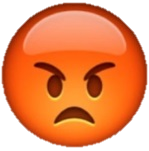 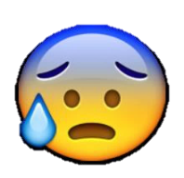 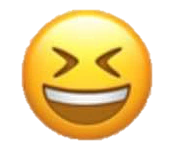 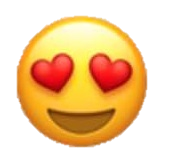 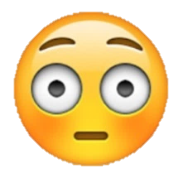 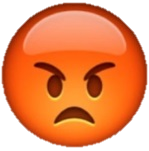 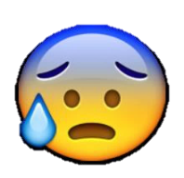 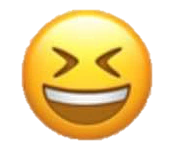 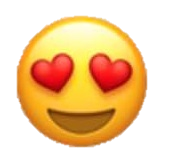 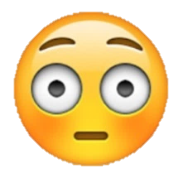 1.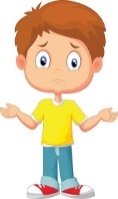 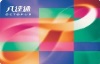 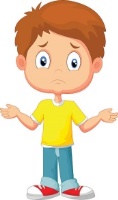 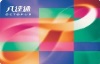 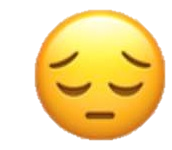 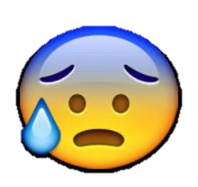 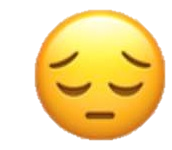 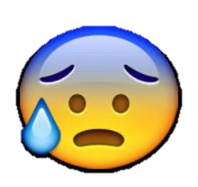 2.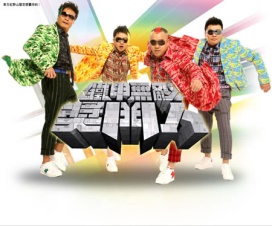 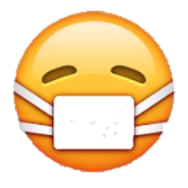 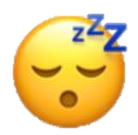 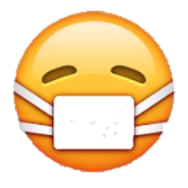 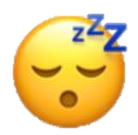 3.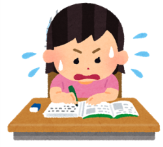 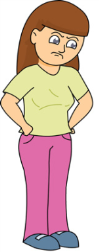 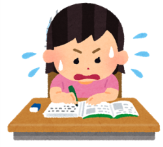 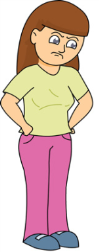 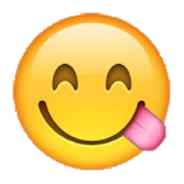 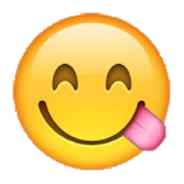 4.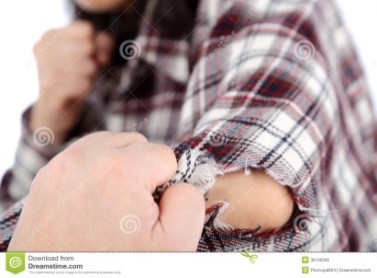 .5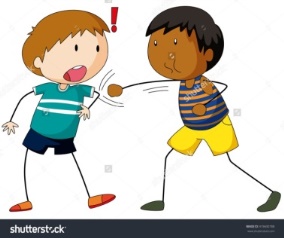 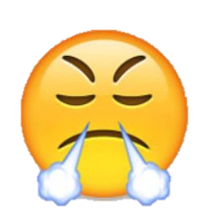 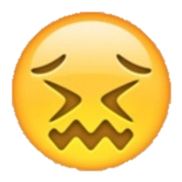 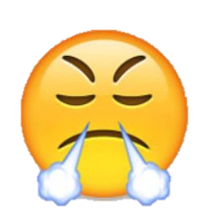 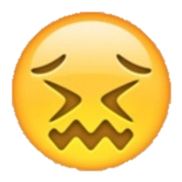 6.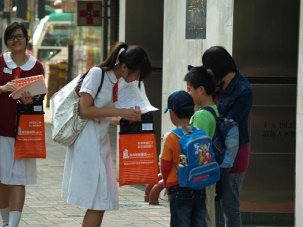 7.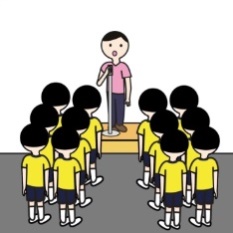 8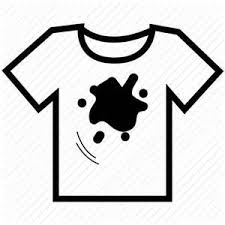 9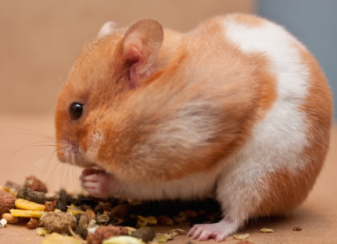 10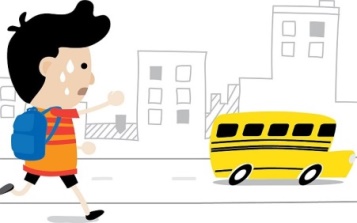 挑戰題1如果你在街上掉了銀包，你會怎樣做？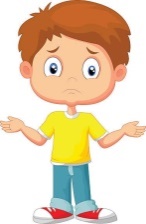 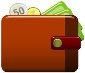 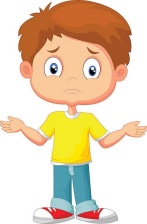 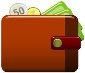 A.打電話請家人立即來幫忙。B.在街上大叫大嚷。C.先冷靜，嘗試在附近或到去過的地方尋找，有需要再請家人協助。如果你在街上掉了銀包，你會怎樣做？A.打電話請家人立即來幫忙。B.在街上大叫大嚷。C.先冷靜，嘗試在附近或到去過的地方尋找，有需要再請家人協助。挑戰題2你的同學上台擔任早會司儀，但緊張到說錯了內容,覺得很內疚，你會對他說甚麼? 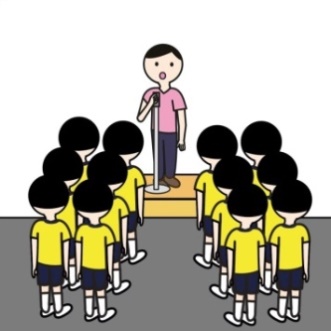 A.「你一定係掛住玩手機練習得唔夠啦!」B.「下次咪咁驚青啦！」C.「唔緊要啦，下次我陪你練習，一定有更好表現㗎！」你的同學上台擔任早會司儀，但緊張到說錯了內容,覺得很內疚，你會對他說甚麼? A.「你一定係掛住玩手機練習得唔夠啦!」B.「下次咪咁驚青啦！」C.「唔緊要啦，下次我陪你練習，一定有更好表現㗎！」挑戰題3[自由題]你自行上學，但在路上遇到大塞車，有可能會遲到，你會怎樣做呢？[自由題]你自行上學，但在路上遇到大塞車，有可能會遲到，你會怎樣做呢？